Pupil Premium Newsletter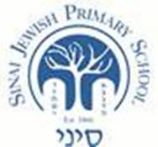 